Тема «Десятичные дроби в ОГЭ»Белошапкина Ольга Павловна, учитель математики МБОУ «Гляденская СОШ» План работыВыступление Приложение 1Тренажёры для устного счёта         Каждый учитель математики, кто хоть однажды выпускал классы, понимает, детей надо готовить к экзаменам, начиная с пятого класса. Практические все изучаемые темы с 5 по 9 классы входят в ОГЭ. Программа по математике очень насыщенна,  но сократить её самому учителю невозможно, так  как изучение любой темы либо необходимо для изучения следующей, либо входит в экзамен.       Используя опыт подготовки учащихся к экзаменам, я отрабатываю темы входящие в экзамен, в том классе в котором она изучается. Например, в 5 классе повторяем всё о натуральных числах и основной упор делаем на работу с десятичными дробями, в 6-ом – работа с обыкновенными дробями, имеющими разные знаменатели, пропорцией  и действия с рациональными числами и т.д.    Чтобы было понятно, какие темы более значимы в каждом курсе математики, надо обратиться к кодификатору требований к уровню подготовки, кодификатору элементов содержания, спецификации и конечно к самим учебникам. Предлагаю таблицу по основным темам, проверяемым на экзамене из курса 5 класса  (Приложение 1)        Уже в пятом классе нужно настраивать ребят на выполнение первого задания модуля «Алгебра», в котором написано «Найдите значение выражения». Выражение может содержать действия с десятичными или обыкновенными дробями или содержать и те и другие дроби, например как в демоверсии этого года (Найдите значение выражения ). На сайте ФИПИ есть открытый банк задании, в котором такая же формулировка заданий.На сайте Гущина также есть банк заданий.  По тестовому  заданию 1. Числа и вычисления  есть набор заданий по следующим темам:Действия с обыкновенными дробями	 Действия с десятичными дробями	 Сравнение чисел	 Степени Для успешной сдачи необходимо, прежде всего,   формировать умения устного счёта. Существует много способов устного счёта, например:  и т.д.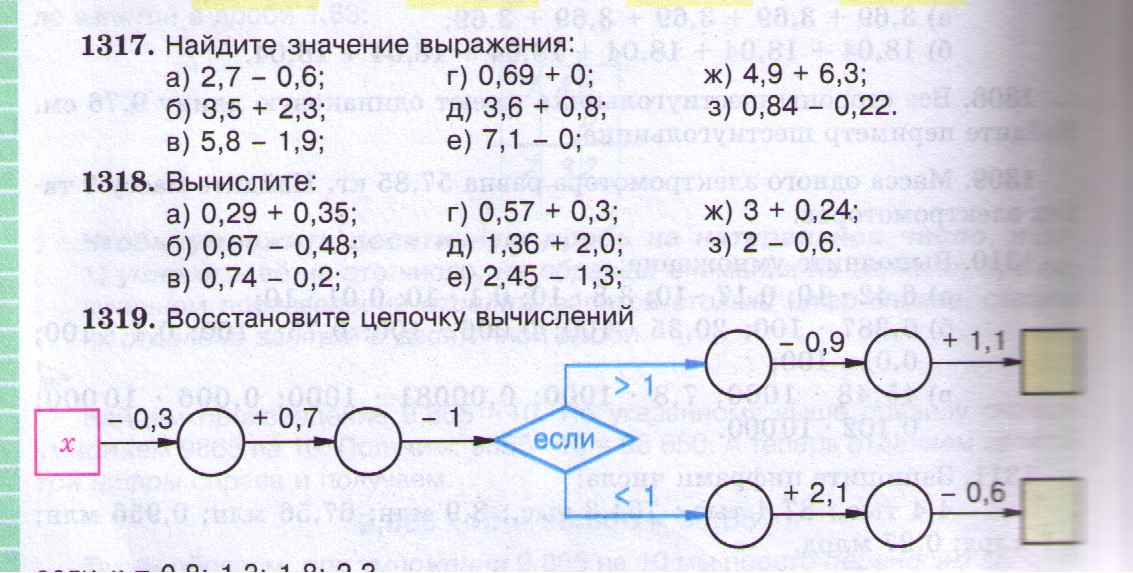 Все эти задания даны в самом учебнике, но помимо учебника можно использовать математические тренажёры  (дом)  и т. д. Имеются и различные книги, например «Устная математика, 5-6 класс», автор А.П.Ершова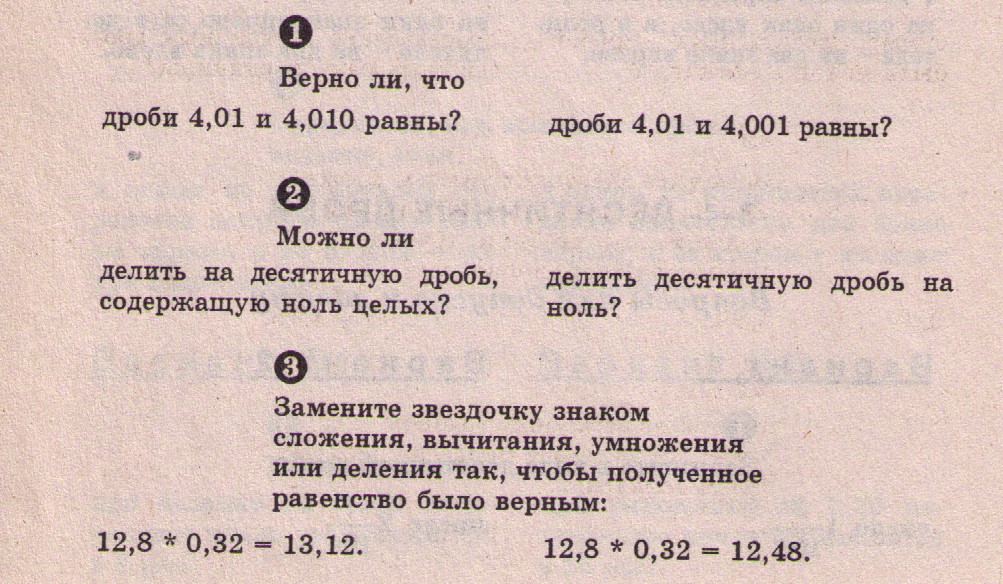 «Арифметика, занимательные задачи» автор Б.Д.Фокин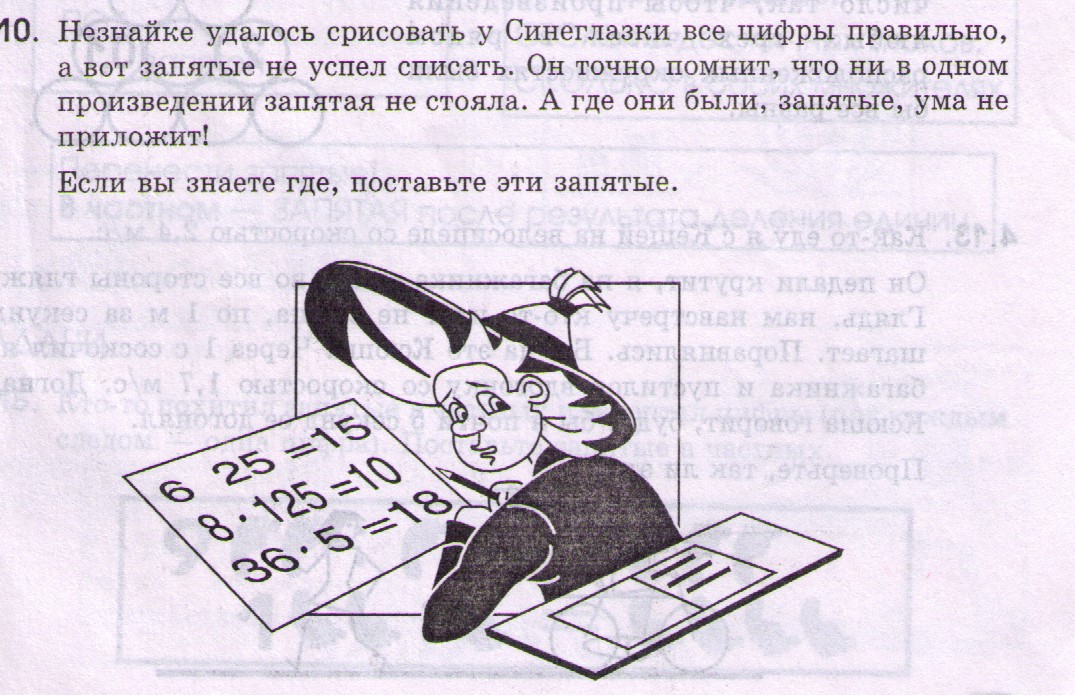         Я считаю важным приучать ребят работать самостоятельно, так как это даёт уверенность, что учащиеся справятся с экзаменом. Поэтому на уроках надо использовать разные виды самостоятельных работ. Например:Решение одного примера с последующей проверкой в паре.Решение целого номера с последующей проверкой в группе или у учителя.Самостоятельная работа на весь урокЗадания можно брать как в самом учебнике, так и на карточках.«Сравнение десятичных дробей»Вариант 1Запишите в виде десятичных дробей:   .Расставьте в порядке возрастания числа: .Сравните числа, заменив звездочку знаком  <  или  > :        «Сложение и вычитание десятичных дробей»Вариант 1Выполните действия: Выполните действия:          Практическая работа в любой теме конечно невозможна без теоретических знаний, поэтому работа с понятиями должна стоять на первом месте. Как бы учитель не старался приготовить ребят к экзаменам,  нереально решить все возможные примеры, а знание теории даёт возможность справиться с любым заданием.